                                   АДМИНИСТРАЦИЯНОВОГРИГОРЬЕВСКОГО СЕЛЬСКОГО ПОСЕЛЕНИЯИЛОВЛИНСКОГО  МУНИЦИПАЛЬНОГО  РАЙОНАВОЛГОГРАДСКОЙ ОБЛАСТИПОСТАНОВЛЕНИЕот  «17»  сентября   2018 г.                                                № 90 Об утверждении проекта планировки территории и проекта межевания земельных участков, подлежащих застройке, для ведения личного подсобного хозяйства в ст.Новогригорьевская  Новогригорьевского сельского поселения Иловлинского муниципального района Волгоградской области» 	В соответствии со статьями 45,46 Градостроительного кодекса Российской Федерации № 190-ФЗ от 29.12.2004, Федеральным законом от 06.10.2003 № 131-ФЗ «Об общих принципах организации местного самоуправления в Российской Федерации», законом  Волгоградской области №123-ОД от 14.07.2015 «О предоставлении земельных участков, находящихся в государственной или муниципальной собственности, в собственность граждан бесплатно», Уставом Новогригорьевского сельского поселения Иловлинского муниципального района Волгоградской области, администрация Новогригорьевского сельского поселения Иловлинского муниципального района Волгоградской области ПОСТАНОВЛЯЕТ :Утвердить Проект  планировки территории и проект межевания земельных участков, подлежащих застройке, для ведения личного подсобного хозяйства в ст.Новогригорьевская  Новогригорьевского сельского поселения Иловлинского муниципального района Волгоградской области,  согласно приложению.Разместить настоящее постановление на сайте администрации   Новогригорьевского сельского поселения  Иловлинского муниципального района, в информационно-телекоммуникационной сети  «Интернет».Настоящее постановление вступает в силу после  его официального опубликования.Контроль за исполнением настоящего постановления оставляю за собой.Глава Новогригорьевского сельского поселения  Иловлинского муниципального района Волгоградской области                                                       В.М. Багаев Приложение к постановлению администрации Новогригорьевского сельского поселения Иловлинского муниципального района Волгоградской области от 17.09.2018 г. № 90Общество с ограниченной ответственностью «Волгоградский Землемер»ПРОЕКТ ПЛАНИРОВКИ ТЕРРИТОРИИ И ПРОЕКТ МЕЖЕВАНИЯ ЗЕМЕЛЬНЫХ УЧАСТКОВ, ПОДЛЕЖАЩИХ ЗАСТРОЙКЕ, ДЛЯ ВЕДНИЯ ЛИЧНОГО ПОДСОБНОГО ХОЗЯЙСТВА В СТ.НОВОГРИГОРЬЕВСКАЯ  НОВОГРИГОРЬЕВСКОГО СЕЛЬСКОГО ПОСЕЛЕНИЯ ИЛОВЛИНСКОГО МУНИЦИПАЛЬНОГО РАЙОНА ВОЛГОГРАДСКОЙ ОБЛАСТИПРОЕКТ МЕЖЕВАНИЯ ТЕРРИТОРИИПМТГенеральный директор						С.А. Никитин2018СОСТАВ ТОМАПОЛОЖЕНИЕ ПО УСТАНОВЛЕНИЮ ГРАНИЦ ЗЕМЕЛЬНЫХ УЧАСТКОВПроект планировки, совмещенный с проектом межевания территории, подлежащей застройке для ведения личного подсобного хозяйства площадью 4,03га, , расположенной в границах ст.Новогригорьевская Новогригорьевского сельского поселения Иловлинского муниципального района Волгоградской области, выполнена на основании постановления администрации Новогригорьевского сельского поселения Иловлинского муниципального района Волгоградской области от 06 июня 2018г. № 62 "О подготовке документации по планировке территории».Территория для размещения существующих и планируемых объектов капитального строительства образуется из земель, государственная и муниципальная собственность на которые не разграничена. Границы существующих земельных участков определены согласно топографической основе, выполненной ООО Волгоградский Землемер» в ноябре 2018 г., и кадастровым планам территории согласно сведениям филиала ФГБУ «Федеральная кадастровая палата Федеральной службы государственной регистрации, кадастра и картографии» по Волгоградской области.Подготовка проекта межевания территории выполнена с целью установления границ земельных участков, предназначенных для размещения жилой застройки.Границы земельных участков устанавливаются в соответствии с проектным решением, разработанным с целью размещения существующей и планируемой застройки.В проекте межевания устанавливаются границы зон с особыми условиями использования территории в составе: 1) Охранная зона инженерных сетей (водопровод, газопровод, ЛЭП);В границах планируемой территории предполагается размещение всех конструктивных элементов объектов транспортной инфраструктуры. Площадь земель в границах планируемой территории составляет 4,03 га.3Таблица 1Экспликация земельных участковТаблица 2Ведомость координат образуемых земельных участков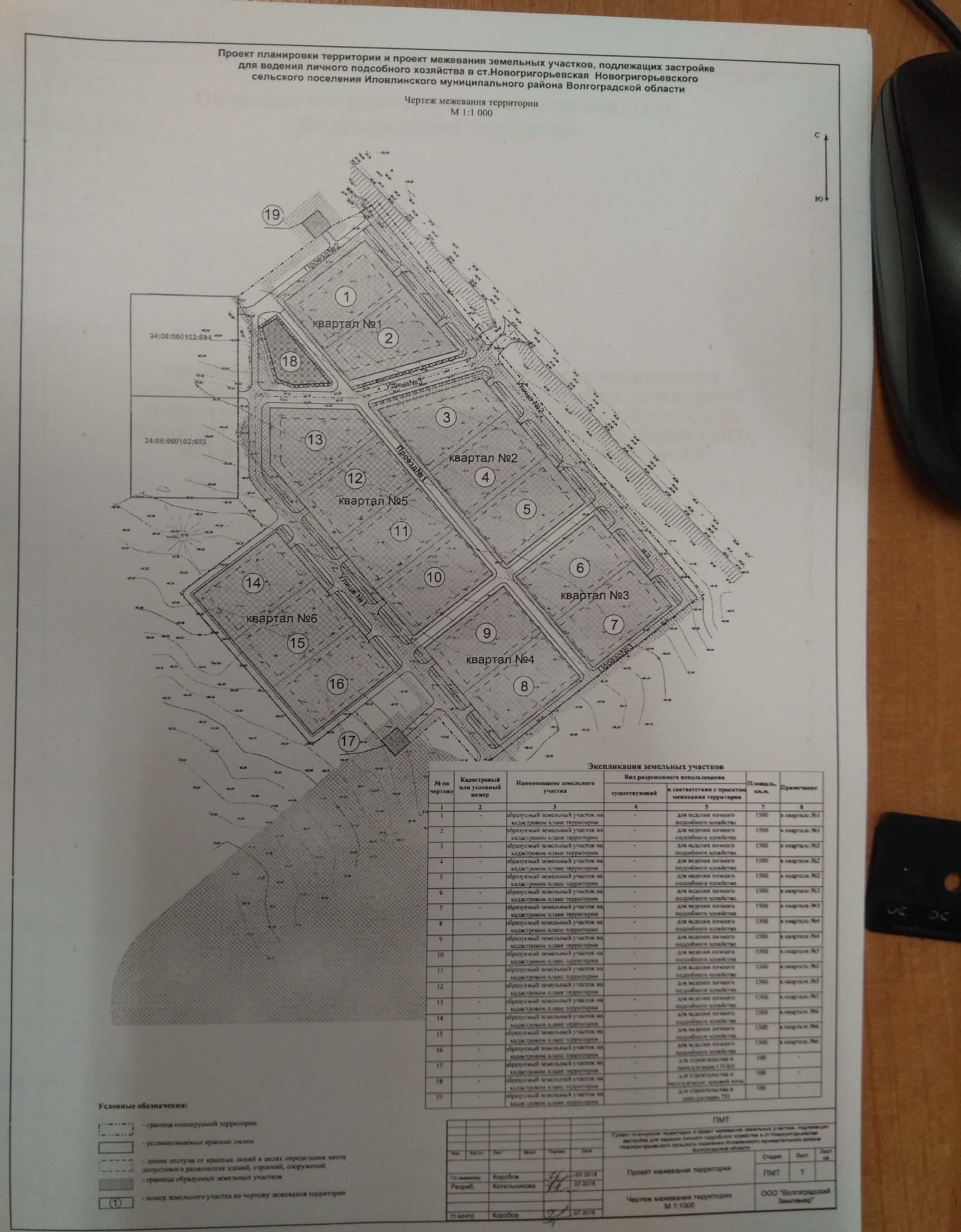 Общество с ограниченной ответственностью «Волгоградский Землемер»ПРОЕКТ ПЛАНИРОВКИ ТЕРРИТОРИИ И ПРОЕКТ МЕЖЕВАНИЯ ЗЕМЕЛЬНЫХ УЧАСТКОВ, ПОДЛЕЖАЩИХ ЗАСТРОЙКЕ, ДЛЯ ВЕДНИЯ ЛИЧНОГО ПОДСОБНОГО ХОЗЯЙСТВА СТ.НОВОГРИГОРЬЕВСКАЯ  НОВОГРИГОРЬЕВСКОГО СЕЛЬСКОГО ПОСЕЛЕНИЯ ИЛОВЛИНСКОГО МУНИЦИПАЛЬНОГО РАЙОНА ВОЛГОГРАДСКОЙ ОБЛАСТИПРОЕКТ ПЛАНИРОВКИ ТЕРРИТОРИИППТ. ОЧТОМ 1Генеральный директор 						С.А. Никитин2018Состав проекта планировкиВВЕДЕНИЕРазработка документации по проекту планировки, совмещенного с проектом межевания территории, подлежащей застройке для ведения личного подсобного хозяйства площадью 4,03 га, расположенной в границах ст.Новогригорьевская Новогригорьевского сельского поселения Иловлинского муниципального района Волгоградской области, выполнена на основании постановления администрации Новогригорьевского сельского поселения Иловлинского муниципального района Волгоградской области от 06 июня 2018г. № 62 "О подготовке документации по планировке территории».Проект планировки подготовлен с учетом следующих документов территориального планирования и градостроительного зонирования:1) Генеральный план ст.Новогригорьевская  Новогригорьевского сельского поселения Иловлинского муниципального района Волгоградской области, утвержденный Решением Иловлинской районной Думы от 15.12.2017г. № 49/292;2) Правила землепользования и застройки Новогригорьевского сельского поселения Иловлинского муниципального района Волгоградской области, утвержденные Решением совета депутатов от 02.12.2013   №  180/69  Проект планировки подготовлен в целях определения функционального использования территории, организации транспортного обслуживания, определение параметров и характеристик размещаемых объектов, границ земельных участков, предназначенных для ведения личного подсобного хозяйства.Графическая часть проекта выполнена на топогеодезической съемке М1:500, откорректированной и представленной в электронном виде.ГРАДОСТРОИТЕЛЬНАЯ ПРОЕКТНАЯ ДОКУМЕНТАЦИЯ СООТВЕТСТВУЕТ ГОСУДАРСТВЕННЫМ НОРМАМ, ПРАВИЛАМ, СТАНДАРТАМ, ИСХОДНЫМ ДАННЫМ.ПРОЕКТНАЯ ДОКУМЕНТАЦИЯ РАЗРАБОТАНА В СООТВЕТСТВИИ С ЗАДАНИЕМ НА ПРОЕКТИРОВАНИЕ, ТЕХНИЧЕСКИМИ РЕГЛАМЕНТАМИ, В ТОМ ЧИСЛЕ УСТАНАВЛИВАЮЩИМИ ТРЕБОВАНИЯ ПО ОБЕСПЕЧЕНИЮ БЕЗОПАСНОГО ИСПОЛЬЗОВАНИЯ ТЕРРИТОРИИ.Главный инженер						        Коробов А.А.Документация по планировке и межеванию территории подготовлена на основании документов территориального планирования, правил землепользования и застройки в соответствии с требованиями технических регламентов, градостроительных регламентов, нормативов градостроительного проектирования, с учетом границ территорий объектов культурного наследия, границ зон с особыми условиями использования территорий.ПОЛОЖЕНИЯпроекта  планировки, совмещенного с проектом межевания территории, подлежащей застройке для ведения личного подсобного хозяйства площадью 4,03 га, расположенной в границах ст.Новогригорьевская  Новогригорьевского сельского поселения Иловлинского муниципального района Волгоградской областиПроект планировки территории (далее – проект) подготовлен в соответствии с:- Постановлением от 06 июня  2018г. № 62 "О подготовке документации по планировке территории";- Техническим заданием "О подготовке документации по планировке территории";- Градостроительным кодексом Российской Федерации от 29.12.2004 года № 190-ФЗ (в ред. от 19.10.2015);- Постановлением Госстроя России от 29.10.2002 г. № 150 "Об утверждении инструкции о порядке разработки, согласования, экспертизы и утверждения градостроительной документации";- Генеральный план ст.Новогригорьевская  Новогригорьевского сельского поселения Иловлинского муниципального района Волгоградской области, утвержденный Решением Иловлинской районной Думы от 15.12.2017г. № 49/292;- Правила землепользования и застройки Новогригорьевского сельского поселения Иловлинского муниципального района Волгоградской области, утвержденные Решением совета депутатов от 02.12.2013   №  180/69.  1. Развитие территории1.1. Выделяются кварталы №№ 1, 2, 3, 4, 5, 6 для ведения личного подсобного хозяйства.1.2. Устанавливаются красные линии, обозначающие границы территорий общего пользования.1.3. Определяются территории общего пользования: улицы, проезды, тротуары.1.4. Устанавливаются параметры поперечных профилей улиц.1.5. Предусматриваются мероприятия по созданию доступной среды для инвалидов и других маломобильных групп населения.1.6. Устанавливаются следующие параметры планируемого развития территории:1.6.1. Площадь застроенных и подлежащих застройке кварталов - 2,4 га.1.6.2. Площадь территорий общего пользования - 2,06 га.1.6.3. Площадь озелененных территорий общего пользования - 1,18 га.1.6.4. Численность населения — 57 чел.1.6.5. Плотность населения - 14 чел/га.1.6.6. Средняя этажность - 3 эт.1.6.7. Максимальный процент застройки в границах земельного участка - 60%.Планируемая территория не располагается в границах территорий объектов культурного наследия (памятников истории и культуры) народов Российской Федерации, включенных в реестр, территорий выявленных объектов культурного наследия, границах зон охраны объектов культурного наследия (памятников истории и культуры) народов Российской Федерации, границах зон охраны выявленных объектов культурного наследия.В границах планирования отсутствуют особо охраняемые природные территории.2. Размещение объектов капитального строительства2.1. Предусматривается застройка жилыми домами личных подсобных хозяйств.2.2. Предусматривается размещение объектов инженерно-технического обеспечения.3. Развитие системы транспортного обслуживания3.1. Предусматривается строительство улиц в жилой застройке: улицы №1, 2, 3.3.2. Устанавливаются следующие параметры развития системы транспортного обслуживания: 3.2.1. Протяженность улично-дорожной сети - 1,6 км.3.2.2. Ширина проезжей части улиц районного и местного значения - 6м, ширина хозяйственных проездов — 4,5м, ширина проездов — 3,0м.4. Развитие систем инженерно-технического обеспеченияПредусматривается строительство на планируемой территории сетей и объектов инженерно-технического обеспечения:- электроснабжения;- газоснабжения;- водоснабжения.Отвод хозяйственно-бытовых стоков предусматривается в индивидуальные очистные сооружения. Основные технико-экономические показатели проекта планировки территорииТаблица 1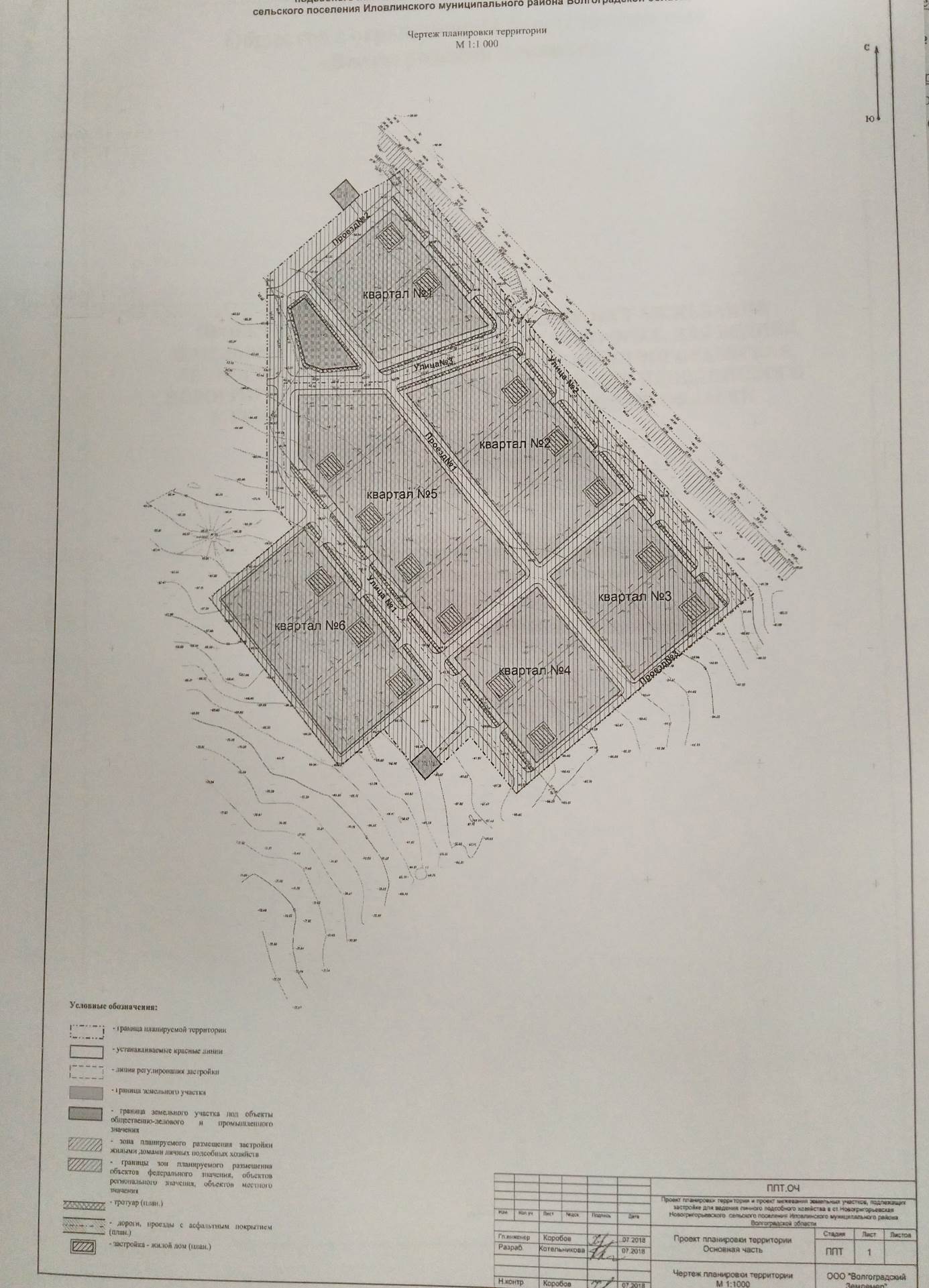 Общество с ограниченной ответственностью «Волгоградский Землемер»ПРОЕКТ ПЛАНИРОВКИ ТЕРРИТОРИИ И ПРОЕКТ МЕЖЕВАНИЯ ЗЕМЕЛЬНЫХ УЧАСТКОВ, ПОДЛЕЖАЩИХ ЗАСТРОЙКЕ, ДЛЯ ВЕДНИЯ ЛИЧНОГО ПОДСОБНОГО ХОЗЯЙСТВА В СТ.НОВОГРИГОРЬЕВСКАЯ  НОВОГРИГОРЬЕВСКОГО СЕЛЬСКОГО ПОСЕЛЕНИЯ ИЛОВЛИНСКОГО МУНИЦИПАЛЬНОГО РАЙОНА ВОЛГОГРАДСКОЙ ОБЛАСТИМАТЕРИАЛЫ ПО ОБОСНОВАНИЮ ПРОЕКТА ПЛАНИРОВКИ ТЕРРИТОРИИППТ. МОТОМ 2Генеральный директор                                                         С.А. Никитин2018Состав проекта планировкиВВЕДЕНИЕРазработка документации по проекту планировки, совмещенного с проектом межевания территории, подлежащей застройке для ведения личного подсобного хозяйства площадью 4,03 га, расположенной в границах ст.Новогригорьевская  Новогригорьевского сельского поселения Иловлинского муниципального района Волгоградской области, выполнена на основании постановления администрации  Новогригорьевского сельского поселения Иловлинского муниципального района Волгоградской области от 06 июня 2018г. № 62  "О подготовке документации по планировке территории подлежащей ».Проект планировки подготовлен с учетом следующих документов территориального планирования и градостроительного зонирования:1) Генеральный план ст.Новогригорьевская  Новогригорьевского сельского поселения Иловлинского муниципального района Волгоградской области, утвержденный Решением Иловлинской районной Думы от 15.12.2017г. № 49/292;2) Правила землепользования и застройки Новогригорьевского сельского поселения Иловлинского муниципального района Волгоградской области, утвержденные Решением совета депутатов от 02.12.2013   №  180/69.Проект планировки подготовлен в целях определения функционального использования территории, организации транспортного обслуживания, определение параметров и характеристик размещаемых объектов, границ земельных участков, предназначенных для ведения личного подсобного хозяйства.Графическая часть проекта выполнена на топогеодезической съемке М1:500, откорректированной и представленной в электронном виде.ГРАДОСТРОИТЕЛЬНАЯ ПРОЕКТНАЯ ДОКУМЕНТАЦИЯ СООТВЕТСТВУЕТ ГОСУДАРСТВЕННЫМ НОРМАМ, ПРАВИЛАМ, СТАНДАРТАМ, ИСХОДНЫМ ДАННЫМ.ПРОЕКТНАЯ ДОКУМЕНТАЦИЯ РАЗРАБОТАНА В СООТВЕТСТВИИ С ЗАДАНИЕМ НА ПРОЕКТИРОВАНИЕ, ТЕХНИЧЕСКИМИ РЕГЛАМЕНТАМИ, В ТОМ ЧИСЛЕ УСТАНАВЛИВАЮЩИМИ ТРЕБОВАНИЯ ПО ОБЕСПЕЧЕНИЮ БЕЗОПАСНОГО ИСПОЛЬЗОВАНИЯ ТЕРРИТОРИИ.Главный инженер							Коробов А.А.Документация по планировке территории подготовлена на основании документов территориального планирования, правил землепользования и застройки в соответствии с требованиями технических регламентов, градостроительных регламентов, нормативов градостроительного проектирования, с учетом границ территорий объектов культурного наследия, границ зон с особыми условиями использования территорий. 1. СУЩЕСТВУЮЩЕЕ ПОЛОЖЕНИЕСтаница Новогригорьевская — административный центр Новогригорьевского сельского поселения Иловлинского муниципального района Волгоградской области. Станица находится на правом берегу реки Дона, расположено в 41 километрах от Иловли.Население - 736 чел. (2010г.)Расположена станица в восточной части Иловлинского района, в 3-х километрах от федеральной трассы Волгоград – Москва. Расстояние от районного центра – 41 км, от г. Волгоград – 120 км. Планируемая территория имеет следующие территориальные ограничения:с запада — дорога местного значения;с юга —оврагом.Общая площадь планируемой территории составляет 4,03 га.На планируемой территории находятся существующие сохраняемые сооружения и инженерные коммуникации: линия электроснабжения напряжением 0,4кВ.Имеется техническая возможность обеспечения существующей и перспективной застройки электроэнергией, хозяйственно-питьевым водопроводом, природным газом, телефонной связью.Уровень благоустройства планируемой территории  низкий. В границах проектируемой территории преобладает степная растительность. Зеленые насаждения общего пользования отсутствуют.КлиматКлиматические характеристики станицы Новогригорьевская обусловливаются его расположением в серединной части Волгоградской области.Климат на территории села характеризуется умеренной континентальностью, что  выражается в больших амплитудах суточных и годовых температур воздуха. Суровая зима, жаркое лето, частые засухи и суховеи.Острая засушливость климата и изменчивость, количества выпадаемых осадков, широкая амплитуда температурного режима в разные годы приводят к сильному влиянию на урожайность сельскохозяйственных культур. Полная амплитуда возможных колебаний составляет 80 С.Таблица 1               Месяцы              Среднемесячная         Максимальная            Минимальная Январь	-8,1	4	-36Февраль	-9,5	3	-37Март	-4,2	18	-31Апрель	5,3	29	-16Май	16,2	34	 -7Июнь	20,7	40	 -1Июль	23,4	41	  6Август	21,2	42	  4Сентябрь	14,4	38	 -7Октябрь	6,2	31	-17Ноябрь	-1,7	19	-26декабрь	-8,5	11	-38	г о д	5,8	42	-38Преобладающими направлениями ветра являются: западные, а в осенний период восточные. Наименьшее число штилей отмечаются в январе, феврале, марте и апреле.Среднегодовое количество осадков по многолетним наблюдениям определяется в 384,0 мм. Осадки приурочены, главным образом, к весеннее-летнему периоду. Среднегодовой снежный покров начинается в конце декабря- в январе и держится до конца марта. Достигает средней толщины 39,5 см. 2. СОВРЕМЕННОЕ ГРАДОСТРОИТЕЛЬНОЕ СОСТОЯНИЕОбщая площадь планируемой территории составляет 4,03 га. Территория занята степной растительностью.Территория свободна от зданий и сооружений, и может быть использована под жилую застройку.Улично-дорожная сеть и организация общественного транспортаБлижайшей крупной транспортной коммуникацией являются                      автомобильные дороги общего пользования, проходящие к западу от планируемой территории. Транспортное движение по территории существующей индивидуальной жилой застройки осуществляется по асфальтированным дорогам. Транспортное обслуживание пассажиров на планируемой территории будет осуществляться личным автотранспортом.На планируемой территории отсутствуют проезды с твердым покрытием.В пределах планируемой территории имеются инженерные коммуникации: линия электропередач 0,4 кВ. Других сооружений инженерного обеспечения на планируемой территории нет.Объекты обслуживания населенияОбъекты обслуживания на планируемой территории отсутствуют. Население существующей индивидуальной жилой застройки пользуется объектами торговли, обслуживания, социальной инфраструктуры, расположенными на прилегающей территории. Такая ситуация сложилась исторически ввиду того, что согласно ранее разработанной градостроительной документации, планируемая территория относилась к прилегающим территориям, в которых и были предусмотрены все необходимые объекты социального обслуживания населения.Историко-культурное наследиеОбъекты историко-культурного наследия на планируемой территории отсутствуют. 3. ПРОЕКТНОЕ РЕШЕНИЕПланируемая территория расположена в юго-восточной части ст.Новогригорьевская  Новогригорьевского сельского поселения Иловлинского муниципального района Волгоградской области. Площадь планируемой территории составляет 4,03 га.Планировочная структура территории образована системой жилых улиц – ул. №1, ул. №2, ул. №3 связывающие улицы с  автодорогой местного значения.Планировочное решение застройки определено кадастровым учетом двух земельных участков, а так же дорогой, проходящей вдоль планируемой территории.Планируемая территория представляет собой жилое образование, где предусматриваются вновь формируемые 6 кварталов жилой застройки. Предполагается строительство 16  новых домов личных подсобных хозяйств. С учетом этого и из проектного размера семьи 4,0 человека численность населения планируемой застройки составит 64 человек.На территории кварталов №№ 1, 2, 3, 4, 5, 6 предлагается размещение индивидуальной жилой застройки личных подсобных хозяйств площадью  0,1500 га.Планировочное решение застройки территории обеспечивает проезд автотранспорта ко всем зданиям и сооружениям, также предусмотрено благоустройство и озеленение по улицам и проездам в красных линиях между кварталами. Застройка кварталов может быть осуществлена очередями.Продольные уклоны жилых улиц соответствуют нормативным.Территории общего пользования и красные линииТерритории общего пользования отделяются от территории кварталов, подлежащих застройке, красными линиями. Красные линии установлены с учетом нормативной ширины улиц и с учетом границ земельных участков существующих объектов капитального строительства. Установлены границы территорий общего пользования за красными линиями застройки.Проектом предусматривается благоустройство и озеленение территории общего пользования.В проекте даны предложения по определению красных линий, образующих, в том числе, кварталы существующей индивидуальной жилой застройки.Каталог координат красных линийКоординаты поворотных точек красных линийТаблица 2Квартал №1			Таблица 3Квартал №2			Таблица 4Квартал №3			Таблица 5Квартал №4			Таблица 6Квартал №5			Таблица 7Квартал №6			Таблица 8Квартал №7		Ведомость расчета красных линийТаблица 12Квартал №1						Таблица 13Квартал №2						Таблица 14Квартал №3						Таблица 15Квартал №4						Таблица 16Квартал №5					Таблица 17Квартал №6						Улично-дорожная сеть и транспортное обслуживаниеУлично-дорожную сеть планируемой территории составляют: планируемые улицы – ул. № 1, 2, 3.Улично-дорожная сеть формируется улицами в жилой зоне шириной в красных линиях 18 м. Ширина проезжей части всех улиц принята 6 м, ширина хозяйственного проезда составляет 4,5 м, ширина проезда 3,0 м. В целях организации выезда и въезда на планируемую территорию со всех направлений предлагается реконструкция транспортного узла на пересечении проездов с планируемой территории с развязкой движения в одном уровне.Все проезды, площадки и тротуары предусматриваются с твердым покрытием.Транспортное обслуживание и хранение автотранспортных средствТранспортное обслуживание планируемой территории предусмотрено личным автотранспортом. Предусмотрено устройство наземных пешеходных переходов.Размещение объектов капитального строительстваПроектом предусмотрено размещение следующих объектов капитального строительства - индивидуальная жилая застройка личных подсобных хозяйств.НаселениеЧисленность населения планируемого жилого комплекса определена, исходя из планируемых объемов жилищного строительства и уровня жилищной обеспеченности, с учетом нормативной предельной плотностью населения согласно СП 42.13330.2011.При планируемом общем объеме жилищного строительства 1024 м2 общей площади и обеспеченности на 1 человека 18м2 общей площади, численность населения жилого комплекса составит 57 человек.Жилая застройкаВ проекте планировки определены территории под жилую застройку. Планируемая жилая застройка представлена индивидуальными домами. Объем нового жилищного строительства на проектируемой территории составляет ориентировочно 1024 м2 общей площади. Учреждения культурно-бытового обслуживанияДля населения планируемой застройки и существующей сохраняемой предлагается следующее.Обслуживание населения планируемой застройки предполагается в существующих общеобразовательных школах, учреждениях здравоохранения, спортивных, физкультурно-оздоровительных сооружениях и досуговых учреждениях, предприятиях торговли, общественного питания и бытового обслуживания, предприятиях коммунального, жилищно-коммунального хозяйства, административно-деловых и кредитно-финансовых учреждениях, расположенных на прилегающей территории. На территории планируемой застройки предполагается строительство объекта торговли.На основании вышесказанного по предлагаемому размещению проектируемых учреждений обслуживания, можно сделать вывод, что население планируемой застройки максимально будет обеспечено всеми видами обслуживания для комфортного проживания населения на этой территории.Инженерная подготовка и вертикальная планировкаПланируемая территория имеет равнинный рельеф, перепад высот по территории составляет 9,68 м.Проектом планировки предусматриваются следующие мероприятия по инженерной подготовке территории:Организация рельефа;Поверхностный водоотвод.Схема вертикальной планировки составлена на топографической подоснове масштаба 1:500 с учетом существующего положения капитальных покрытий и застройки. Основной задачей является создание благоприятных условий для движения транспорта и пешеходов.Схема вертикальной планировки решена в полной увязке с существующими улицами.Продольные уклоны по улицам приняты: минимальный 5‰, максимальный 38‰. В переломы вписаны вертикальные кривые: вогнутые – 1000м, выпуклые – 1000м. Поверхностные воды отводятся на существующие дороги и на рельеф местности.Проезжая часть устраивается выше существующей поверхности ориентировочно на 0,4м. Мероприятия по созданию доступной среды для инвалидов и других маломобильных групп населенияПроект планировки разработан в соответствии с требованиями Градостроительного кодекса Волгоградской области, СП 42.13330.2011 (СНиП 2.07.01-89*) «Градостроительство. Планировка и застройка городских и сельских поселений», основных положений СП 59.13330.2012 (СНиП 35-01-2001) «Доступность зданий и сооружений для маломобильных групп населения» и СП 35-105-2002 «Реконструкция городской застройки с учетом доступности инвалидов и других маломобильных групп населения» в части, относящейся к созданию удобной для инвалидов среды на планируемой территории.Проектные мероприятия по обеспечению доступности для инвалидов планируемой среды направлены на улучшение условий отдыха, обслуживания, досуга, инвалидов всех категорий, на обеспечение возможности для их свободного доступа к объектам общественно-делового назначения. Основным принципом формирования безопасной и удобной для инвалидов среды является создание условий для обеспечения беспрепятственной доступности объектов обслуживания, зоны рекреации, а также в местах пользования транспортными коммуникациями, устройствами, пешеходными путями, обеспечения удобных и безопасных пересечений транспортных и пешеходных путей.Территория жилой застройки и улично-дорожная сеть запланированы с учетом прокладки пешеходных маршрутов для инвалидов и маломобильных групп населения с устройством доступных им подходов к площадкам и местам посадки в общественный транспорт. На улицах предусмотрено устройство наземных переходов, рекомендуется создание перед наиболее используемыми переходами искусственно неровной дороги (специально созданной на проезжей части дороги искусственной преграды для автомобиля, обозначенной знаком «неровная дорога» и вынуждающей водителя сбавлять скорость до 30км/ч). Пешеходные пути должны быть обустроены с учетом требований доступности для всех групп инвалидов: с поражением опорно-двигательного аппарата, с недостатками зрения, с дефектами слуха.Устройство пешеходных тротуаров должно обеспечивать проезд по ним инвалидных колясок и передвижение инвалидов с недостатками зрения. Уклоны пешеходных дорожек, тротуаров по проекту не превышают 5% для продольного, 1% для поперечного сечения в соответствии с п.п. 3.3 СНиП 35-01-2001.В наземных переходах на пересечении улиц и тротуаров рекомендуется предусматривать съезды, пандусы, установку низкого бордюрного камня и рельефного предупреждающего покрытия в пределах тротуара, при необходимости – устраивать специальное ограждение.Специальные мероприятия по формированию доступной среды для инвалидов создают дополнительные удобства для всех категорий населения: беременных женщин, матерей с прогулочными колясками, людей старшего возраста с любой функциональной недостаточностью, травмами и др.Инженерно-техническое обеспечениеХозяйственно-питьевое водоснабжение.Существующая индивидуальная застройка снабжается водой от   скважин.   Объем воды необходимый для водоснабжения застраиваемой территории складывается из расходов на следующие нужды:- хозяйственно-питьевые,- пожаротушение, - полив зеленых насаждений общего пользования и приусадебных участков,- полив улиц и проездов.Определяется согласно СНиП 2.04.01-85* «Внутренний водопровод и канализация зданий» (прил.3 п.12,13), СНиП 2.04.02-84* «Водоснабжение. Наружные сети и сооружения» (п.2.14,2.24, табл.7,8).Принимаем централизованную объединенную схему водоснабжения, обеспечивающую хозяйственно-питьевые, поливочные и противопожарные нужды планируемой застройки.Хозяйственно-бытовая канализация.Централизованная система канализации отсутствует.Норма водоотведения хозяйственно-бытовых сточных вод от планируемой территории принимается равной удельному среднесуточному водопотреблению согласно СНиП 2.04.02-84*.Для отведения сточных вод от планируемой индивидуальной жилой застройки предлагается использование современных автономных систем канализации на основе биологической очистки, устанавливаемых в непосредственной близости от канализуемого объекта, а также установок с концепцией ресурсосбережения, исключающих утилизацию с помощью ассенизационных машин. Сточные воды в таких системах канализации проходят качественную очистку, утилизируясь в техническую воду и минеральные удобрения.Ливневая канализация.Организованный отвод ливневых вод на проектируемой территории отсутствует. Отведение поверхностного стока с планируемой территории предлагается осуществить посредством вертикальной планировки, предусматривающей создание по проездам и улицам оптимальных продольных уклонов, обеспечивающих водоотвод на существующий рельеф местности. Электроснабжение.По проектируемой территории проходит существующая линия электропередач 0,4кВ. Проектируется ТП, а так же дополнительная линия электроснабжения.Газоснабжение.Проектируемый район не имеет сети газопровода.Существующая жилая застройка ст.Новогригорьевская газифицируется для целей приготовления пищи, горячей воды и отопления.Проектируемой схемой газоснабжения намечается подача газа от планируемого ГРП по низкому давлению на хозяйственно-бытовые нужды, горячее водоснабжение и отопление проектируемой застройки.Отопление индивидуальной жилой застройки предполагается газовыми котлами. Санитарная очистка территории.В связи с отсутствием данных о санитарном положении ст.Новогригорьевская и схеме мусороудаления, проектом предлагается осуществлять вывоз твердых бытовых отходов и отходов от механизированной уборки улиц, дорог и площадей с планируемой территории на существующую свалку.Вывоз жидких бытовых отходов от частного сектора осуществлять в места, предусмотренные Санитарными правилами содержания населенных мест.Основные технико-экономические показатели      проекта планировки территории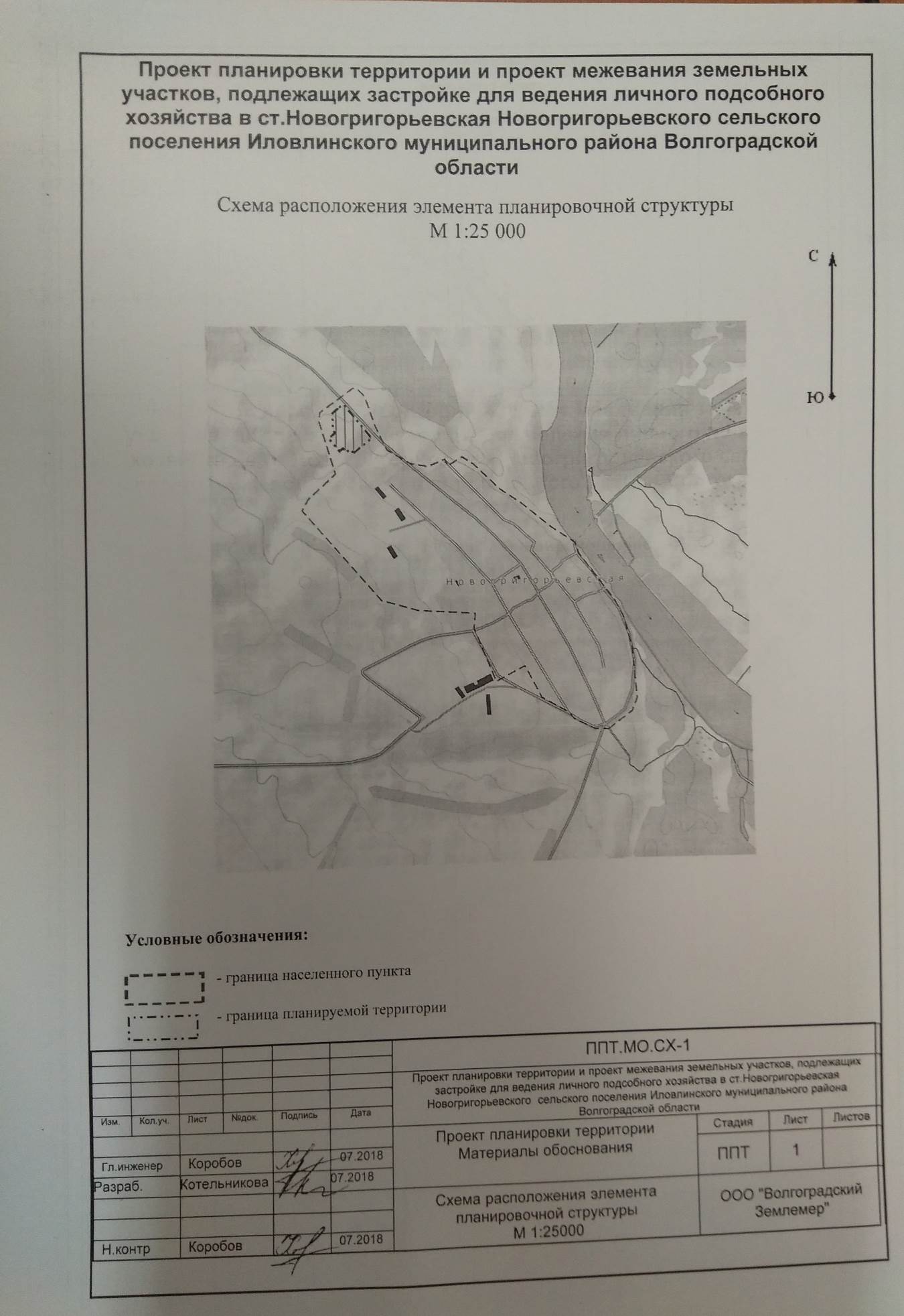 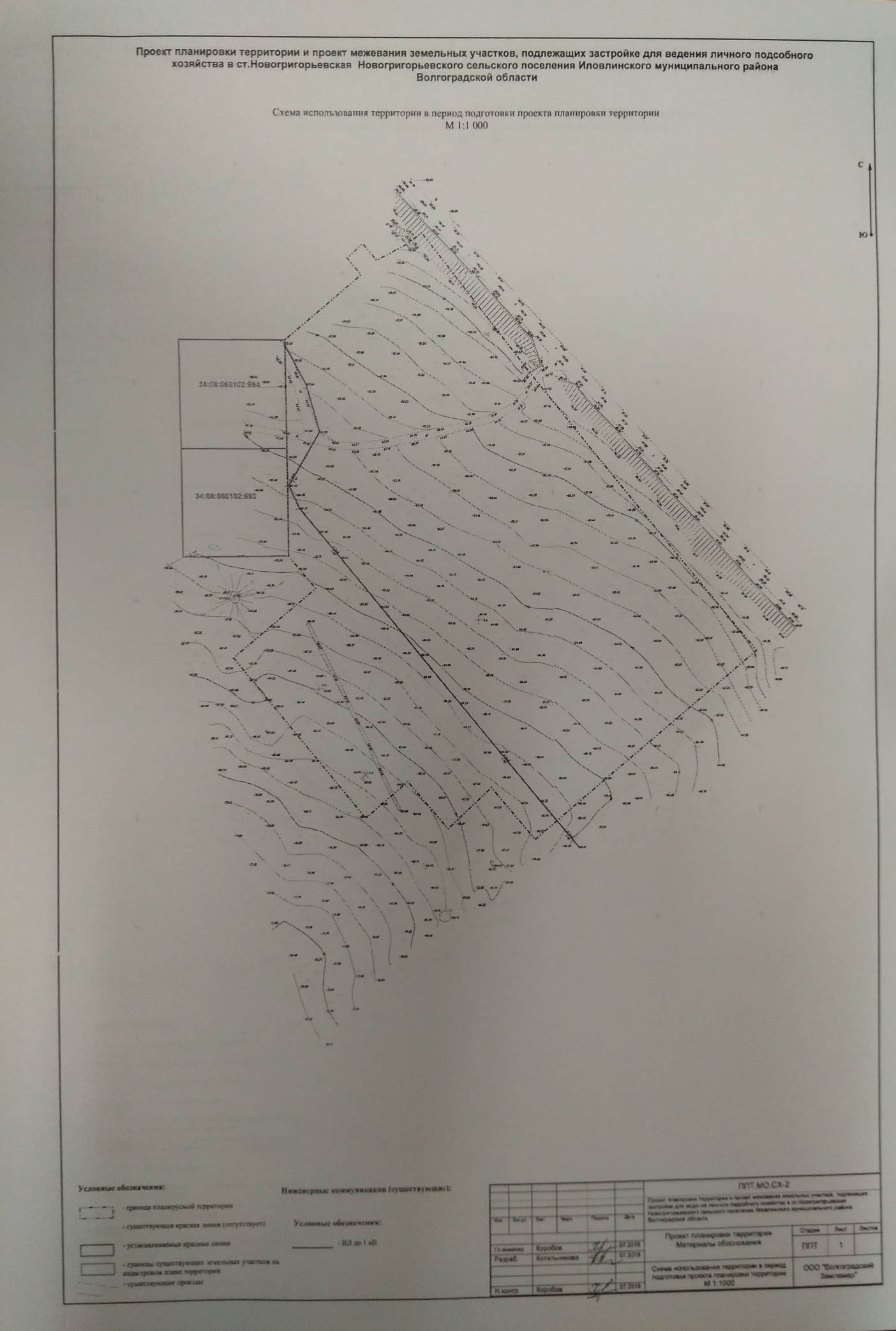 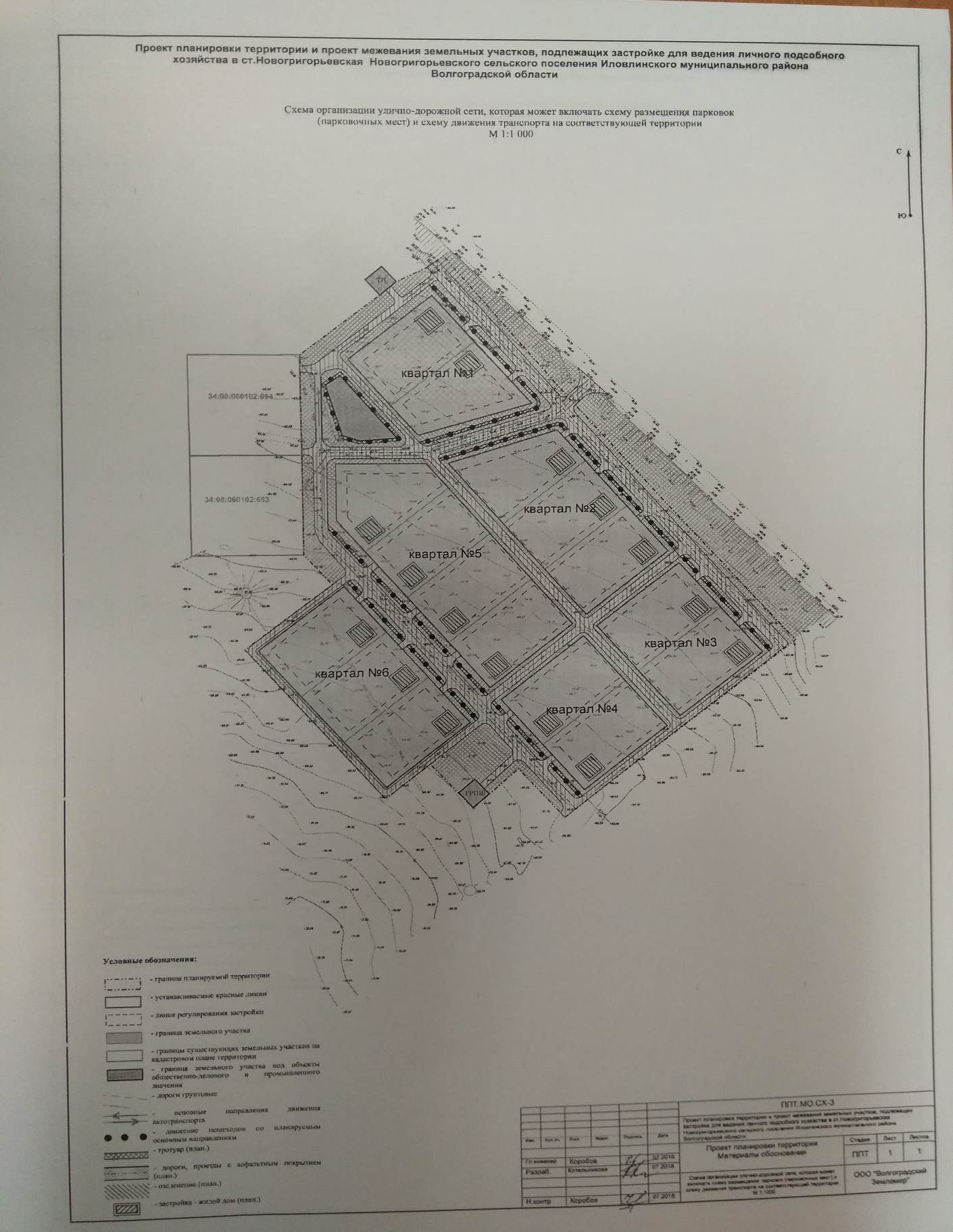 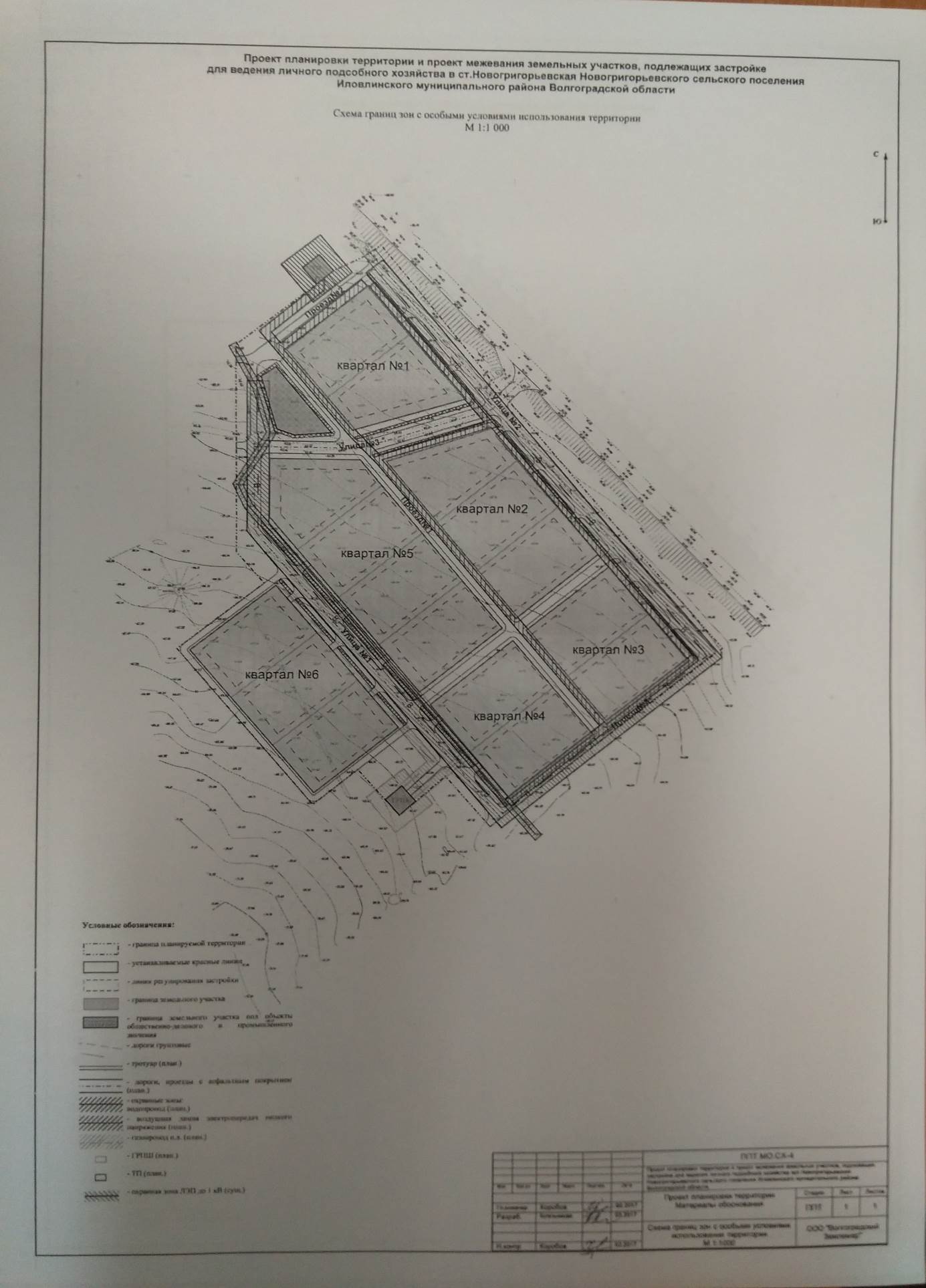 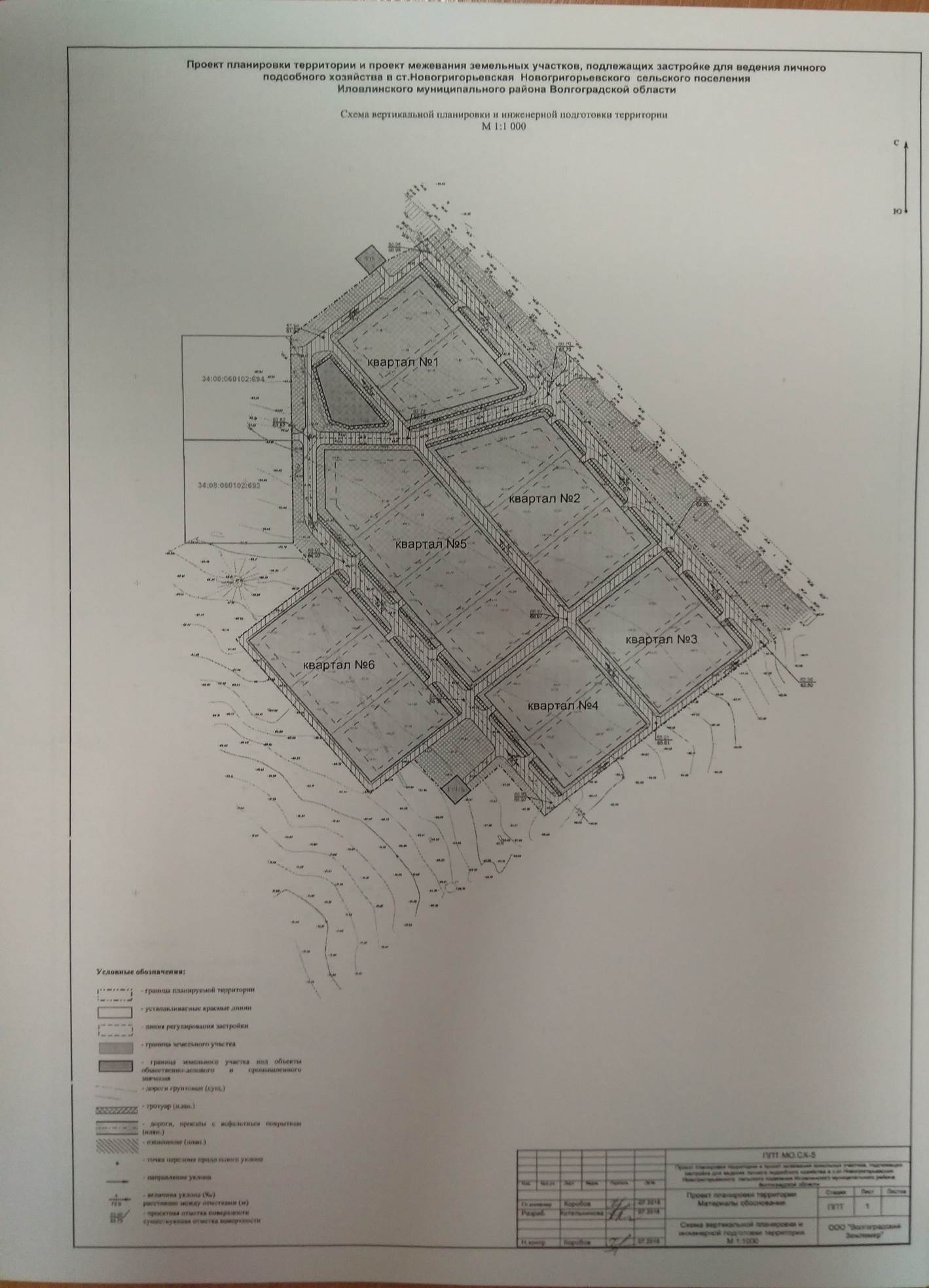 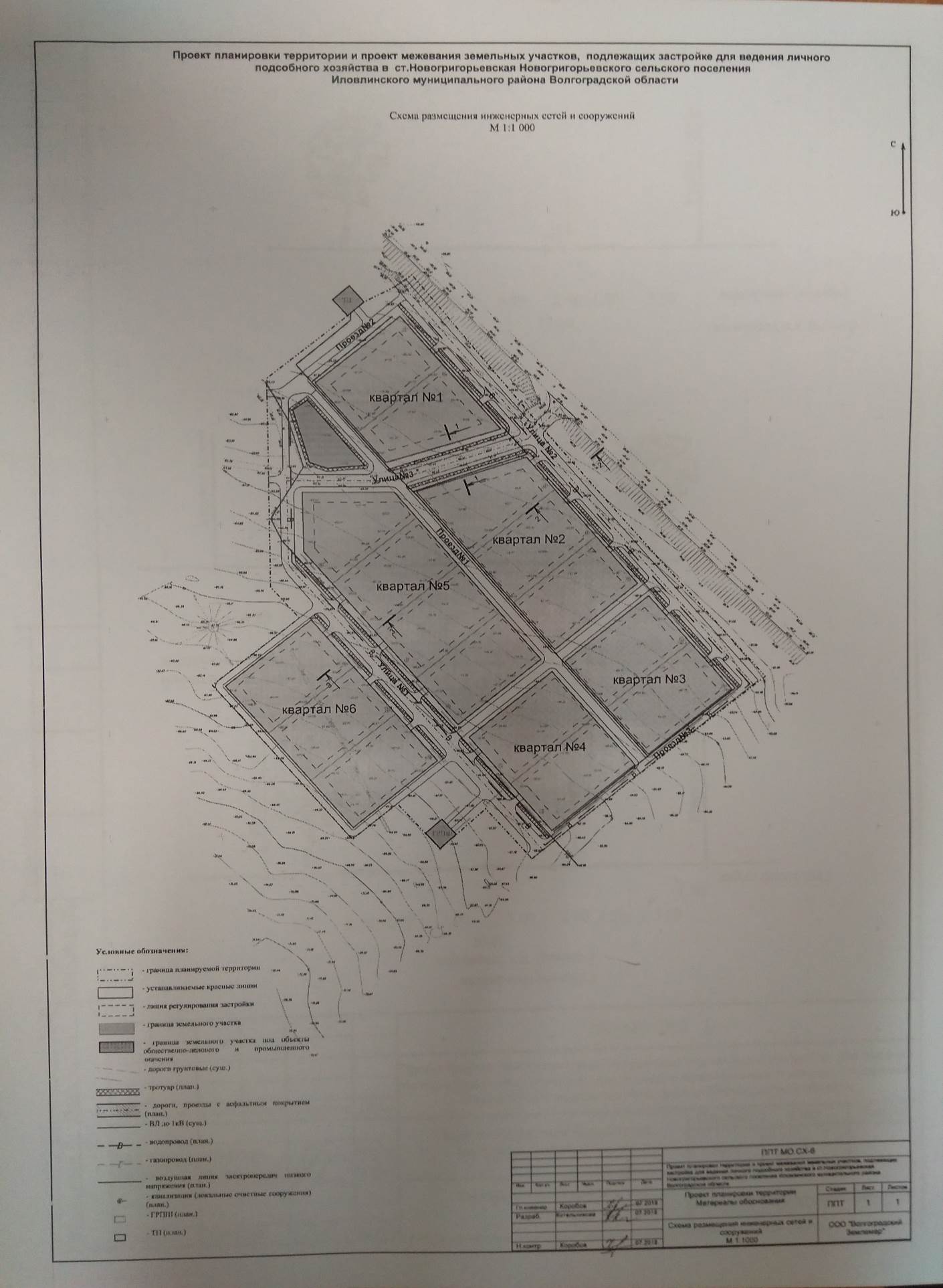 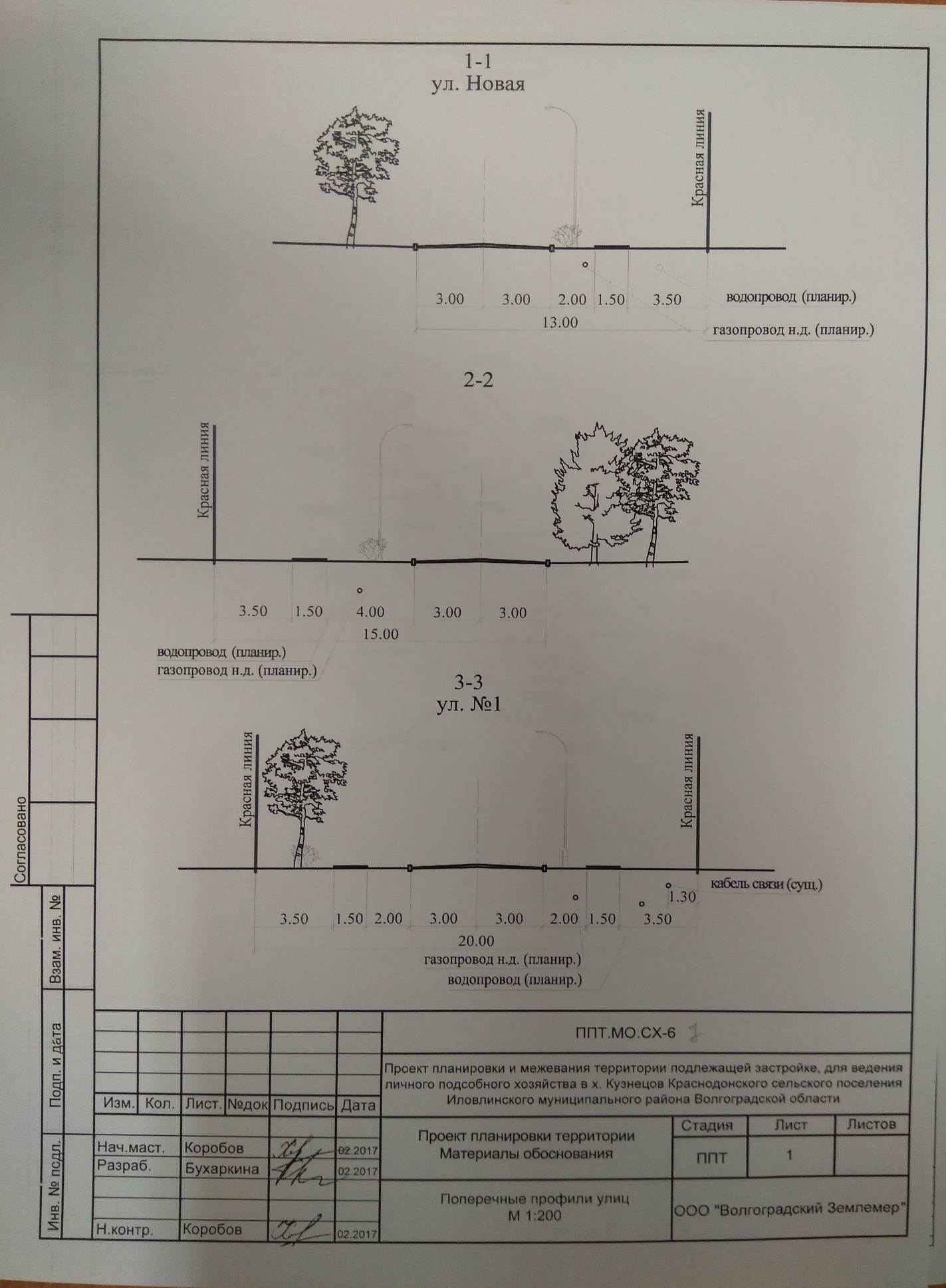 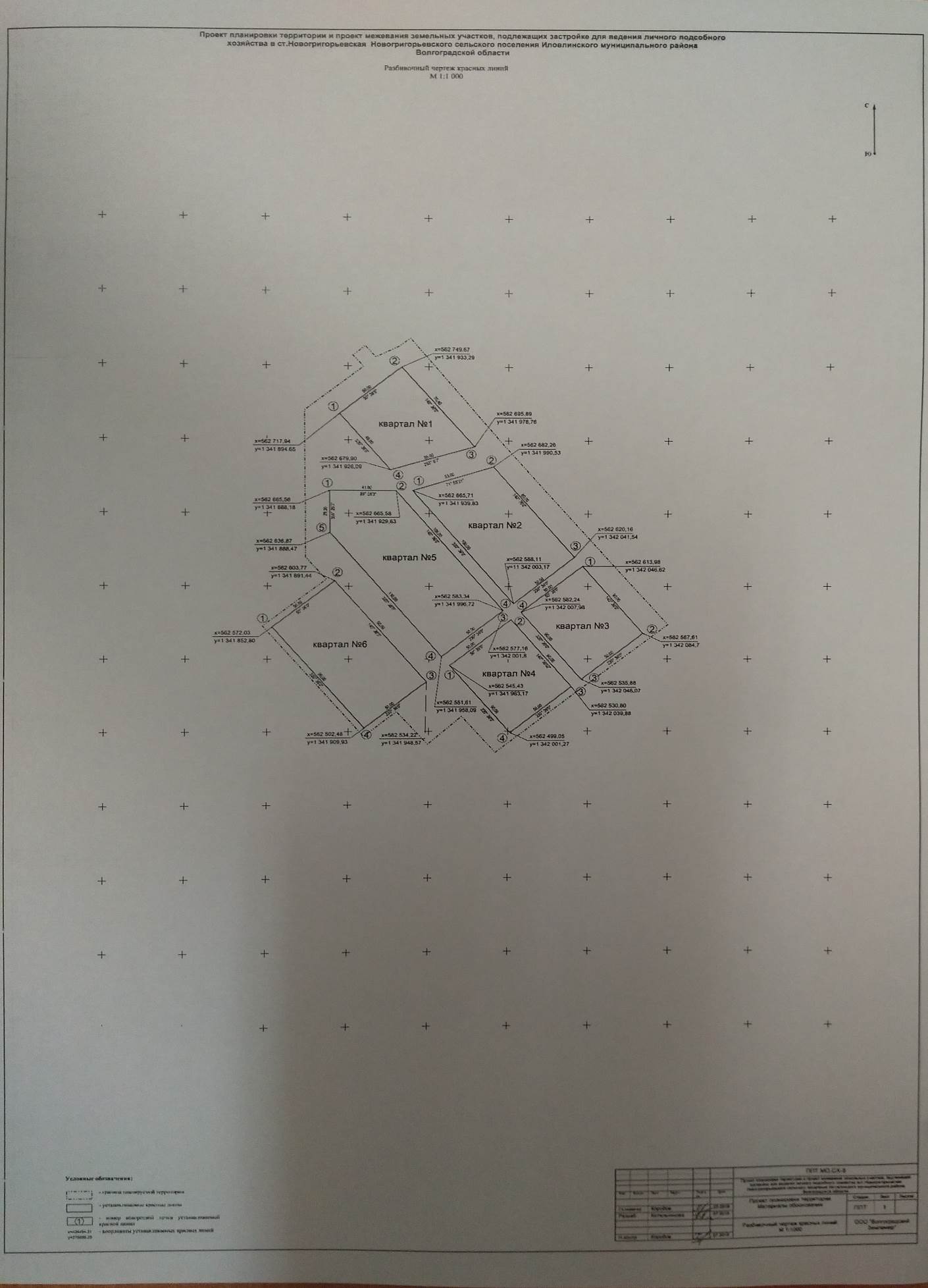 Общество с ограниченной ответственностью «Волгоградский Землемер»ПРОЕКТ ПЛАНИРОВКИ ТЕРРИТОРИИ И ПРОЕКТ МЕЖЕВАНИЯ ЗЕМЕЛЬНЫХ УЧАСТКОВ, ПОДЛЕЖАЩИХ ЗАСТРОЙКЕ, ДЛЯ ВЕДНИЯ ЛИЧНОГО ПОДСОБНОГО ХОЗЯЙСТВА В СТ.НОВОГРИГОРЬЕВСКАЯ  НОВОГРИГОРЬЕВСКОГО СЕЛЬСКОГО ПОСЕЛЕНИЯ ИЛОВЛИНСКОГО МУНИЦИПАЛЬНОГО РАЙОНА ВОЛГОГРАДСКОЙ ОБЛАСТИПРОЕКТ МЕЖЕВАНИЯ ТЕРРИТОРИИПМТ2018ОбозначениеНаименование№ тома№ тома№ томаПроект межевания территории1ПМТ.ПЗПоложение по установлению границ земельных участков11Графические материалы1ПМТлист 1Чертеж межевания территории. М 1: 1000№ ппКадастровый или условный номерНаименование земельного участка Вид разрешенного использования Вид разрешенного использования Категория земельКатегория земельПлощадь кв.м.Примечание№ ппКадастровый или условный номерНаименование земельного участка существующийв соответствии с проектом межевания территориисуществующаяв соответствии с проектом межевания территорииПлощадь кв.м.Примечание1234567891-образуемый земельный участок-для ведения личного подсобного хозяйства-Земли населенных пунктов1500в квартале №12-образуемый земельный участок-для ведения личного подсобного хозяйства-Земли населенных пунктов1500в квартале №13-образуемый земельный участок-для ведения личного подсобного хозяйства-Земли населенных пунктов1500в квартале №24-образуемый земельный участок-для ведения личного подсобного хозяйства-Земли населенных пунктов1500в квартале №25-образуемый земельный участок-для ведения личного подсобного хозяйства-Земли населенных пунктов1500в квартале №26-образуемый земельный участок-для ведения личного подсобного хозяйства-Земли населенных пунктов1500в квартале №37-образуемый земельный участок-для ведения личного подсобного хозяйства-Земли населенных пунктов1500в квартале №38-образуемый земельный участок-для ведения личного подсобного хозяйства-Земли населенных пунктов1500в квартале №49-образуемый земельный участок-для ведения личного подсобного хозяйства-Земли населенных пунктов1500в квартале №410-образуемый земельный участок-для ведения личного подсобного хозяйства-Земли населенных пунктов1500в квартале №511-образуемый земельный участок-для ведения личного подсобного хозяйства-Земли населенных пунктов1500в квартале №512-образуемый земельный участок-для ведения личного подсобного хозяйства-Земли населенных пунктов1500в квартале №513-образуемый земельный участок-для ведения личного подсобного хозяйства-Земли населенных пунктов1500в квартале №514-образуемый земельный участок-для ведения личного подсобного хозяйства-Земли населенных пунктов1500в квартале №615-образуемый земельный участок-для ведения личного подсобного хозяйства-Земли населенных пунктов1500в квартале №616-образуемый земельный участок-для ведения личного подсобного хозяйства-Земли населенных пунктов1500в квартале №617-образуемый земельный участок-Для строительства и эксплуатации ГРПШ-Земли населенных пунктов100-18-образуемый земельный участок-Для строительства и эксплуатации деловой зоны-Земли населенных пунктов500-19-образуемый земельный участок-Для строительства и эксплуатации ГРПШ-Земли населенных пунктов100-№
п/пX, мY, м:ЗУ1:ЗУ1:ЗУ1:ЗУ1:ЗУ1:ЗУ11562 694,791 341 913,791562 694,791 341 913,792562 726,531 341 952,392562 726,531 341 952,393562 749,671 341 933,293562 749,671 341 933,294562 717,941 341 894,654562 717,941 341 894,651562 694,791 341 913,791562 694,791 341 913,79:ЗУ2:ЗУ2:ЗУ2:ЗУ2:ЗУ2:ЗУ21562 679,901 341 926,091562 679,901 341 926,092562 695,891 341 978,762562 695,891 341 978,763562 726,531 341 952,393562 726,531 341 952,394562 694,791 341 913,794562 694,791 341 913,791562 679,901 341 926,091562 679,901 341 926,09:ЗУ3:ЗУ3:ЗУ3:ЗУ3:ЗУ3:ЗУ31562 679,901 341 926,091562 679,901 341 926,092562 695,891 341 978,762562 695,891 341 978,763562 726,531 341 952,393562 726,531 341 952,394562 694,791 341 913,794562 694,791 341 913,791562 679,901 341 926,091562 679,901 341 926,09:ЗУ4:ЗУ4:ЗУ4:ЗУ4:ЗУ4:ЗУ41562 611,411 341 984,161562 611,411 341 984,162562 643,341 342 022,502562 643,341 342 022,503562 666,521 342 003,463562 666,521 342 003,464562 634,791 341 965,074562 634,791 341 965,071562 611,411 341 984,161562 611,411 341 984,16:ЗУ5:ЗУ5:ЗУ5:ЗУ5:ЗУ5:ЗУ51562 588,111 342 003,171562 588,111 342 003,172562 620,161 342 041,542562 620,161 342 041,543562 643,341 342 022,503562 643,341 342 022,504562 611,411 341 984,164562 611,411 341 984,161562 588,111 342 003,171562 588,111 342 003,17:ЗУ6:ЗУ6:ЗУ6:ЗУ6:ЗУ6:ЗУ61562 559,061 342 027,031562 559,061 342 027,032562 590,801 342 065,662562 590,801 342 065,663562 613,981 342 046,623562 613,981 342 046,624562 582,241 342 007,984562 582,241 342 007,981562 559,061 342 027,031562 559,061 342 027,03:ЗУ7:ЗУ7:ЗУ7:ЗУ7:ЗУ7:ЗУ71562 535,881 342 046,071562 535,881 342 046,072562 567,611 342 084,702562 567,611 342 084,703562 590,801 342 065,663562 590,801 342 065,664562 559,061 342 027,034562 559,061 342 027,031562 535,881 342 046,071562 535,881 342 046,07:ЗУ8:ЗУ8:ЗУ8:ЗУ8:ЗУ8:ЗУ81562 499,051 342 001,271562 499,051 342 001,272562 530,801 342 039,882562 530,801 342 039,883562 553,981 342 020,843562 553,981 342 020,844562 522,241 341 982,224562 522,241 341 982,221562 499,051 342 001,271562 499,051 342 001,27:ЗУ9:ЗУ9:ЗУ9:ЗУ9:ЗУ9:ЗУ91562 522,241 341 982,221562 522,241 341 982,222562 553,981 342 020,842562 553,981 342 020,843562 577,161 342 001,803562 577,161 342 001,804562 545,431 341 963,174562 545,431 341 963,171562 522,241 341 982,221562 522,241 341 982,22:ЗУ10:ЗУ10:ЗУ10:ЗУ10:ЗУ10:ЗУ101562 551,611 341 958,091562 551,611 341 958,092562 583,341 341 996,722562 583,341 341 996,723562 606,591 341 977,753562 606,591 341 977,754562 551,611 341 958,094562 551,611 341 958,09№
п/пX, мY, м1562 551,611 341 958,091562 551,611 341 958,09:ЗУ11:ЗУ11:ЗУ11:ЗУ11:ЗУ11:ЗУ111562 574,851 341 939,121562 574,851 341 939,122562 606,591 341 977,752562 606,591 341 977,753562 629,921 341 958,723562 629,921 341 958,724562 598,021 341 920,204562 598,021 341 920,201562 574,851 341 939,121562 574,851 341 939,12:ЗУ12:ЗУ12:ЗУ12:ЗУ12:ЗУ12:ЗУ121562 598,021 341 920,201562 598,021 341 920,202562 629,921 341 958,722562 629,921 341 958,723562 653,151 341 939,773562 653,151 341 939,774562 621,261 341 901,224562 621,261 341 901,221562 598,021 341 920,201562 598,021 341 920,20:ЗУ13:ЗУ13:ЗУ13:ЗУ13:ЗУ13:ЗУ131562 665,561 341 888,181562 665,561 341 888,182562 636,871 341 888,472562 636,871 341 888,473562 621,261 341 901,223562 621,261 341 901,224562 653,151 341 939,774562 653,151 341 939,771562 665,581 341 929,631562 665,581 341 929,63:ЗУ14:ЗУ14:ЗУ14:ЗУ14:ЗУ14:ЗУ141562 548,851 341 871,851562 548,851 341 871,852562 580,581 341 910,482562 580,581 341 910,483562 603,771 341 891,443562 603,771 341 891,444562 572,031 341 852,804562 572,031 341 852,801562 548,851 341 871,851562 548,851 341 871,85:ЗУ15:ЗУ15:ЗУ15:ЗУ15:ЗУ15:ЗУ151562 525,671 341 890,891562 525,671 341 890,892562 557,401 341 929,532562 557,401 341 929,533562 580,581 341 910,483562 580,581 341 910,484562 548,851 341 871,854562 548,851 341 871,851562 525,671 341 890,891562 525,671 341 890,89:ЗУ16:ЗУ16:ЗУ16:ЗУ16:ЗУ16:ЗУ161562 502,481 341 909,931562 502,481 341 909,932562 534,221 341 948,572562 534,221 341 948,573562 557,401 341 929,533562 557,401 341 929,534562 525,671 341 890,894562 525,671 341 890,891562 502,481 341 909,931562 502,481 341 909,931562 502,481 341 909,93ОбозначениеНаименованиеПримечаниеППТ.ОЧОсновная часть проекта планировкитом 1СП.ОЧСостав проектаП.ОЧПоложенияППТ.ОЧЧертеж планировки территории.  М 1:1000ППТ.МОМатериалы по обоснованию проекта планировкитом 2ПЗ.МОПояснительная запискаППТ.МОСХ-1Схема расположения элемента планировочной структуры. М 1:25 000ППТ.МОСХ-2Схема использования территории в период подготовки проекта планировки территории. М 1:1000ППТ.МОСХ-3Схема организации улично-дорожной сети, которая может включать схему размещения парковок (парковочных мест), и схему движения транспорта на соответствующей территории.  М 1:1000ППТ.МОСХ-4Схема границ зон с особыми условиями использования территории.  М 1:1000ППТ.МОСХ-5Схема вертикальной планировки и инженерной подготовки территории.М 1:1000ППТ.МОСХ-6Схема размещения инженерных сетей и сооружений.  М 1:1000ППТ.МОСХ-7Поперечный профильМ 1:200ППТ.МОСХ-8Разбивочный чертеж красных линийМ 1:1000№ п/пНаименование показателейЕдиница измеренияСовременное состояние на 2018 годРасчетный срокРасчетный срок1234551.Территория1.1.Площадь проектируемой территории - всегога4,034,034,03в том числе территории:- жилых зон (кварталы)га-2,42,4- зоны размещения объектов инженерной  и транспортной инфраструктурыга-2,062,06- общественно-деловых зонга-0,050,051.2.Из общей площади проектируемого района территории общего пользования - всегога-2,062,06- зеленые насаждения общего пользованияга-1,181,18- улицы, дороги, проезды, площадига-0,880,881.3.Коэффициент застройки%---1.4.Коэффициент плотности застройки%---1.5.Из общей территории:- земли федеральной собственностига---- земли субъектов Российской Федерациига---- земли муниципальной собственностига4,034,034,03- земли частной собственностига---2.Население----2.1.Численность населениятыс.чел.-0,0570,0572.2.Плотность населениячел/га-14143. Жилищный фонд3.1.Общая площадь жилых домовтыс.кв.м. общей площади квартир-102410243.2.Средняя этажность застройкиэтаж-333.3.Существующий сохраняемый жилищный фондтыс.кв.м. общей площади квартир---3.4.Убыль жилищного фондатыс.кв.м. общей площади квартир---3.5.Новое жилищное строительствовсеготыс.кв.м. общей площади квартир-10241024в том числе застройка жилыми домами личных подсобных хозяйств-/--102410244.Объекты социального и культурно-бытового обслуживания населения----5.Транспортная инфраструктура5.1.Протяженность улично-дорожной сети - всегокм-1,61,6в том числе улицы и проезды местного значениякм-1,61,65.2.Протяженность линий общественного пассажирского транспорта----5.3.Гаражи и стоянки для хранения легковых автомобилей в том числе:маш.-мест---6.Инженерное оборудование и благоустройство территории6.1.Водопотреблениетыс.м3/сут---6.2.Водоотведениетыс.м3/сут---6.3.ЭлектропотреблениекВт*ч/год---6.4.Расход газамлн.м3/год---7.Охрана окружающей среды7.1.Озеленение санитарно-защитных зонга---7.2.Уровень загрязнения атмосферного воздуха%ПДК---7.3.Уровень шумового воздействиядБ---7.4.Территории, требующие проведения специальных мероприятий по охране окружающей средыга---8.Ориентировочная стоимость строительства по первоочередным мероприятиям реализации проекта8.1.Всегомлн. руб.---в том числе:- жилищное строительство - социальная инфраструктура- улично-дорожная сеть и общественныйпассажирский транспорт- инженерное оборудование и благоустройствотерритории- прочиемлн. руб.---8.2.Удельные затраты- на 1 м2 общей площади квартир жилых домов нового строительства- на 1 га территориина 1 жителя тыс. руб.---ОбозначениеНаименованиеПримечаниеППТ.ОЧОсновная часть проекта планировкитом 1СП.ОЧСостав проектаП.ОЧПоложенияППТ.ОЧЧертеж планировки территории.  М 1:1000ППТ.МОМатериалы по обоснованию проекта планировкитом 2ПЗ.МОПояснительная запискаППТ.МОСХ-1Схема расположения элемента планировочной структуры. М 1:25 000ППТ.МОСХ-2Схема использования территории в период подготовки проекта планировки территории. М 1:1000ППТ.МОСХ-3Схема организации улично-дорожной сети, которая может включать схему размещения парковок (парковочных мест), и схему движения транспорта на соответствующей территории.  М 1:1000ППТ.МОСХ-4Схема границ зон с особыми условиями использования территории.  М 1:1000ППТ.МОСХ-5Схема вертикальной планировки и инженерной подготовки территории.М 1:1000ППТ.МОСХ-6Схема размещения инженерных сетей и сооружений.  М 1:1000ППТ.МОСХ-7Поперечный профильМ 1:200Разбивочный чертеж красных линийМ 1:1000№ппКоординатыКоординаты№ппХУ1562 717,941 341 894,652562 749,671 341 933,293562 695,891 341 978,764562 679,901 341 926,091562 717,941 341 894,65№ппКоординатыКоординаты№ппХУ1562 665,711 341 939,832562 682,261 341 990,533562 620,161 342 041,544562 588,111 342 003,171562 665,711 341 939,83№ппКоординатыКоординаты№ппХУ1562 613,981 342 046,622562 567,611 342 084,703562 535,881 342 046,074562 582,241 342 007,981562 613,981 342 046,62№ппКоординатыКоординаты№ппХУ1562 577,161 342 001,802562 530,801 342 039,883562 499,051 342 001,274562 545,431 341 963,171562 577,161 342 001,80№ппКоординатыКоординаты№ппХУ1562 583,341 341 996,722562 551,611 341 958,093562 636,871 341 888,474562 665,561 341 888,185562 665,581 341 929,631562 583,341 341 996,72№ппКоординатыКоординаты№ппХУ1562 572,031 341 852,802562 603,771 341 891,443562 534,221 341 948,574562 502,481 341 909,931562 572,031 341 852,80№ппКоординатыКоординаты№ппХУ1468 850,50359 738,202468 833,20359 785,123468 720,61359 743,594468 737,91359 696,671468 850,50359 738,20отт. №дот. №Элемент Центр,X; YРадиус,мДлина,мДирекционноенаправление,град.Створнаяточка, X; YПримечание12прямая--50,0050° 36,5'--23прямая--70,43139° 47,2'--34прямая--55,04253° 6,7'--41прямая--49,35320° 25,6'--отт. №дот. №Элемент Центр,X; YРадиус,мДлина,мДирекционноенаправление, град.Створнаяточка,X; YПримечание12прямая--53,3371° 55,3'--23прямая--80,36140° 36,0'--34прямая49,99230° 7,7'--45прямая100,17320° 46,6'--отт. №дот. №Элемент Центр,X; YРадиус,мДлина,мДирекционноенаправление, град.Створнаяточка, X;YПримечание12прямая--60,00140° 36,4'--23прямая--49,99230° 36,1'--34прямая--60,00320° 35,6'--45прямая--50,0050° 36,0'--отт. №дот. №Элемент Центр,X; YРадиус,мДлина,мДирекционноенаправление, град.Створная точка, X; YПримечание12прямая--59,99140° 36,0'--23прямая--49,99230° 34,1'--34прямая--60,02320° 35,9'--45прямая--49,9950° 36,1'--отт. №дот. №Элемент Центр,X; YРадиус,мДлина,мДирекционноенаправление,град.Створнаяточка,X; YПримечание12прямая--49,99230° 36,1'--23прямая--110,07320° 46,0'--34прямая--28,69359° 25,3'--45прямая--41,4589° 58,3'--51прямая--106,13140° 47,6'--отт. №дот. №Элемент Центр,X; YРадиус,мДлина,мДирекционноенаправление,град.Створнаяточка,X; YПримечание12прямая--50,0050° 36,0'--23прямая--90,01140° 36,0'--34прямая--50,00230° 36,0'--45прямая--90,01320° 36,0'--№п/пНаименование показателейЕдиница измеренияСовременное состояние на 2018 годРасчетный срок123451.Территория1.1.Площадь проектируемой территории - всегога4,034,03в том числе территории:- жилых зон (кварталы)га-2,4- зоны размещения объектов инженерной  и транспортной инфраструктурыга-2,06- общественно-деловых зонга-0,051.2.Из общей площади проектируемого района территории общего пользования - всегога-2,06- зеленые насаждения общего пользованияга-1,18- улицы, дороги, проезды, площадига-0,881.3.Коэффициент застройки%--1.4.Коэффициент плотности застройки%--1.5.Из общей территории:- земли федеральной собственностига--- земли субъектов Российской Федерациига--- земли муниципальной собственностига4,034,03- земли частной собственностига--2.Население---2.1.Численность населениятыс.чел.-0,0572.2.Плотность населениячел/га-143. Жилищный фонд3.1.Общая площадь жилых домовтыс.кв.м. общей площади квартир-10243.2.Средняя этажность застройкиэтаж-33.3.Существующий сохраняемый жилищный фондтыс.кв.м. общей площади квартир--3.4.Убыль жилищного фондатыс.кв.м. общей площади квартир--3.5.Новое жилищное строительствовсеготыс.кв.м. общей площади квартир-1024в том числе застройка жилыми домами личных подсобных хозяйств-/--10244.Объекты социального и культурно-бытового обслуживания населения---5.Транспортная инфраструктура5.1.Протяженность улично-дорожной сети - всегокм-1,6в том числе улицы и проезды местного значениякм-1,65.2.Протяженность линий общественного пассажирского транспорта---5.3.Гаражи и стоянки для хранения легковых автомобилей в том числе:маш.-мест--6.Инженерное оборудование и благоустройство территории6.1.Водопотреблениетыс.м3/сут--6.2.Водоотведениетыс.м3/сут--6.3.ЭлектропотреблениекВт*ч/год--6.4.Расход газамлн.м3/год--7.Охрана окружающей среды7.1.Озеленение санитарно-защитных зонга--7.2.Уровень загрязнения атмосферного воздуха%ПДК--7.3.Уровень шумового воздействиядБ--7.4.Территории, требующие проведения специальных мероприятий по охране окружающей средыга--8.Ориентировочная стоимость строительства по первоочередным мероприятиям реализации проекта8.1.Всегомлн. руб.--в том числе:- жилищное строительство - социальная инфраструктура- улично-дорожная сеть и общественныйпассажирский транспорт- инженерное оборудование и благоустройствотерритории- прочиемлн. руб.--8.2.Удельные затраты- на 1 м2 общей площади квартир жилых домов нового строительства- на 1 га территориина 1 жителя тыс. руб.--